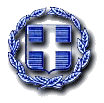 ΕΛΛΗΝΙΚΗ ΔΗΜΟΚΡΑΤΙΑ                           	 		                         Ζευγολατιό, 14 Νοεμβρίου   2023ΝΟΜΟΣ ΚΟΡΙΝΘΙΑΣ			        	 		ΔΗΜΟΣ ΒΕΛΟΥ- ΒΟΧΑΣ                   	ΔΗΜΟΤΙΚΟ ΣΥΜΒΟΥΛΙΟ	ΠΙΝΑΚΑΣ ΔΗΜΟΣΙΕΥΣΗΣ ΑΠΟΦΑΣΕΩΝ ΔΗΜΟΤΙΚΟΥ ΣΥΜΒΟΥΛΙΟΥΔΗΜΟΥ ΒΕΛΟΥ ΒΟΧΑΣΚατά την 21η τακτική συνεδρίαση της 13ης Νοεμβρίου  2023Παρόντες 16 Δημοτικοί Σύμβουλοι             Ο ΠΡΟΕΔΡΟΣ ΤΟΥ ΔΣΤΡΙΑΝΤΑΦΥΛΛΟΥ ΚΩΝ/ΝΟΣΑρ. Απόφασης Αρ. Θέματος ΘΕΜΑΤΑ ΕΚΤΟΣ ΗΜΕΡΗΣΙΑΣ ΔΙΑΤΑΞΗΣ 1211.Περί ανάκλησης της υπ'αριθ. 115/2023 απόφασης Δημοτικού Συμβουλίου και λήψης νέας απόφασης: "Περί έγκρισης σχεδίου προγραμματικής σύμβασης μεταξύ της Περιφέρειας Πελοποννήσου, του Δημοτικού Λιμενικού Ταμείου Βόχας και του Δήμου Βέλου Βόχας για την εκπόνηση μελέτης :Επανακαθορισμού χερσαίας ζώνης λιμένα Βραχατίου ύψους 32.000 ευρώ και ορισμός ενός Δημοτικού Συμβούλου με τον αναπληρωτή του στην Επιτροπή παρακολούθησης του άρθρου 5 της σύμβασης.Εγκρίνεται Ομόφωνα το κατεπείγονΕγκρίνεται Ομόφωνα ΘΕΜΑΤΑ ΗΜΕΡΗΣΙΑΣ ΔΙΑΤΑΞΗΣ 1221.Τροποποίηση προϋπολογισμού  Δήμου Βέλου- Βόχας , οικον. έτους 2023 (8η).Εγκρίνεται ΟμόφωναΜε 10 ψήφους έγκυρους- 6 κατά1232.Έγκριση αμοιβής πληρεξούσιων δικηγόρων Εγκρίνεται Κατά πλειοψηφία Με 9 ψήφους υπέρ- 7 ψήφους1243.Περί άρσης διακοπής εργασιών της σύμβασης και χορήγηση παράτασης του έργου: : «Έργα κατασκευής αποδυτηρίων γηπέδου Ζευγολατιού». Εγκρίνεται  Ομόφωνα1254.Αυτοδίκαιη παραλαβή του έργου : «Συντήρηση και βελτίωση Αθλητικών εγκαταστάσεων Δ.Ε. Βέλου», με αρ. μελ. 06/2020.Εγκρίνεται  Ομόφωνα1265.Ανακεφαλαιωτική Έκθεση 1ου τριμήνου του έργου: «Έργα συνδέσεων αποχετευτικού δικτύου Βέλου».Εγκρίνεται  Ομόφωνα1276.Ανακεφαλαιωτική Έκθεση 4ου τριμήνου του έργου: «Αποπεράτωση κτιρίου Δημοτικού Καταστήματος».Εγκρίνεται Ομόφωνα1287.Ανακεφαλαιωτική Έκθεση 6ου τριμήνου: «Βελτίωση αγροτικής οδοποιίας Δήμου Βέλου - Βόχας».Εγκρίνεται Ομόφωνα1298.Πρόταση – αίτηση Δημοτικού Συμβουλίου Δήμου Βέλου- Βόχας, για τη διατήρηση του Ν.Π.Δ.Δ. με την επωνυμία «ΑΝΕΛΙΞΗ».Εγκρίνεται Κατά Πλειοψηφία16 ψήφους υπέρ- 1 ψήφο κατά1309.Έκθεση εσόδων – εξόδων Β΄  Τριμήνου 2023 για έλεγχο του Π/Υ οικ. Έτους 2023 του ΝΠΔΔ του Δήμου «ΑΝΕΛΙΞΗ».Εγκρίνεται  Ομόφωνα13110. Έκθεση εσόδων – εξόδων Γ΄  Τριμήνου 2023 για έλεγχο του Π/Υ οικ. Έτους 2023 του ΝΠΔΔ του Δήμου «ΑΝΕΛΙΞΗ».Εγκρίνεται  Ομόφωνα13211.Έγκριση αναμόρφωσης Π/Υ οικ. Έτους 2023 του Ν.Π.Δ.Δ. «ΑΝΕΛΙΞΗ» (2η/2023) του ΝΠΔΔ του Δήμου «ΑΝΕΛΙΞΗ».Εγκρίνεται Ομόφωνα13312.Έγκριση έκθεσης εσόδων- εξόδων Γ΄ τριμήνου έτους 2023, του ΝΠΔΔ του Δήμου «Λιμενικό Ταμείο Βόχας».Εγκρίνεται Ομόφωνα13413.Περί έγκρισης  σχεδίου  Προγραμματικής Σύμβασης του άρθρου  100 του Ν3852/2010   μεταξύ της Περιφέρειας Πελοποννήσου και του Δήμου Βέλου Βόχας.Εγκρίνεται Ομόφωνα13514.Επικύρωση Κανονισμού  Λειτουργίας του Σώματος Εθελοντών και του Πρακτικού της Γενικής Συνέλευσης/ Εκλογών εντός του 2023.Εγκρίνεται Ομόφωνα13615.Γνωμοδότηση επί μεταβολών Σχολικών Μονάδων Πρωτοβάθμιας Εκπαίδευσης για το σχολικό έτος 2024-2025.Εγκρίνεται Ομόφωνα13716.Γνωμοδότηση επί μεταβολών Σχολικών Μονάδων Δευτεροβάθμιας Εκπαίδευσης για το σχολικό έτος 2024-2025.Εγκρίνεται Ομόφωνα13817.Αύξηση ωραρίου εργασίας Προσωπικού ιδιωτικού δικαίου ορισμένου χρόνου (Ι.Δ.Ο.Χ) καθαρισμού σχολικών μονάδων.Εγκρίνεται Ομόφωνα